ふるさと応援寄附金の手続きの流れ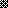 